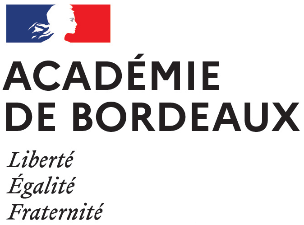 Le Directeur des Services Départementaux de l’Education Nationale du département de …………………………...,ou le Chef d’établissement du lycée Montesquieu de Bordeaux,en sa qualité d’employeur certifie que :M. / Mme (NOM + Prénom de l’AESH) …………………………………………………………………………………….……...,Né(e) le : ……………………………………………………………………………………………………………………………...,Demeurant : …………………………………………………………………………………………………………………………..,A été recruté(e) du.................... [date de début du contrat] au .......................... [date de fin du contrat : y compris le ou les renouvellements] en qualité de contractuel pour assurer les fonctions d’accompagnant des élèves en situation de handicap (AESH).[le cas échéant] M, Mme a bénéficié de congés non assimilés à des périodes de travail effectif (congés non rémunérés pour raisons familiales ou personnelles prévus au titre V du décret du 17 janvier 1986) durant les périodes suivantes : Du ................... au ...................Du .................. au ........................................................ [relevé des congés ou positions saisis]Fait à ….…….………………….. le  _ _ / _ _ / _ _ _ _   Le DASEN du département de ………………….ou le Chef d’établissementdu lycée Montesquieu de BordeauxTampon et Signature